Massachusetts Department of Public Health, 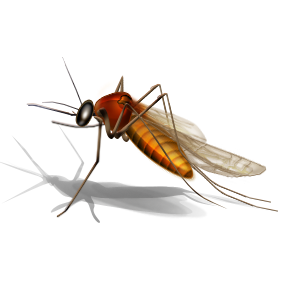 Common Mosquitoes That Can Spread Disease in Most mosquito bites will only result in itching or skin irritation. However, some kinds of mosquitoes found in  carry viruses (germs) that can cause illness.   Information about common kinds of mosquitoes that are most likely to spread disease in  is shown below.For information on diseases spread by mosquitoes and how to prevent them: contact the MDPH, Division of Epidemiology and Immunization at 617-983-6800 or visit the MDPH Arbovirus website at http://www.mass.gov/dph/mosquito  	     This document was developed in conjunction with the State Reclamation and Mosquito Control Board and the Massachusetts Mosquito Control Projects. 											         			                Updated April 2018                                Mosquito SpeciesNameWhen are they most active?Where do they live and what kind of water do they like?What types of animals do they bite?What time of year are they most common?Aedes vexansDusk/dawn, nightRiver floodplains and salt-marshes – temporary flooded areasMammals/humansSummer and early fallCoquillettidia perturbansDusk/dawn, nightWoodlands – cat-tail marshesBirdsMammals/humansSummerCulex pipiensDusk/dawn, nightUrban areas – artificial containersBirds, Occasionally mammals/humansSummer and early fallCulex restuansDusk/dawn, nightUrban areas – natural and artificial containersBirds, Occasionally mammals/humansSpring, summer and fallCulex salinariusDusk/dawn, nightSalt-marshes – brackish and  freshwater wetlandsReptilesBirdsMammals/humansSummerCuliseta melanuraDusk/dawn, nightWoodlands – white cedar and red maple swampsBirds, Occasionally mammals/humansSpring and summerOchlerotatus canadensisDusk/dawn, dayWoodlands – woodland poolsBirdsMammals/humansLate spring through summerOchlerotatus japonicusDayUrban areas – natural and artificial containersMammals/humansSummer through fall